15 мая Международный день семьи!  Марафон рисунков "Счастье-быть вместе!"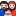 В преддверии 75-й годовщины Победы Советского народа в Великой Отечественной войне мы присоединяемся к марафону Победы, который стартовал с 16 апреля и завершится в День Победы – 9 мая.К Всероссийской акции «Окна Победы» присоединились Ландыш и Рафаэль Хасановы, Ильназ Саитгареев.
С 1 мая по 9 мая 2020 года состоялось  Всероссийская акция «Окна Победы» в формате флешмоба.
Всех желающих приглашают оформить окна своих квартир/домов/офисов с использованием рисунков, картинок, фотографий и надписей, посвященных Победе советского народа над фашизмом в Великой Отечественной Войне. А затем разместить в своих социальных сетях фотографий окон с соответствующим хэштегом #ОкнаПобеды со словами благодарности героям, тематическими текстами в преддверии Дня Победы.В преддверии Дня Победы, Айлина и Эмилия Усмановы вместей с мамой Ляйсан Усмановой изготовили замечательные поделки к празднику.
5) Чтобы поддержать творческих людей в период карантина, мы запускаем МЕГАКРУТЫE ЧЕЛЛЕНДЖИ, принять участие в которых можно, не выходя из дома
1. БишиндыПОЕТ
Целью проекта #БишиндыПОЕТ является предоставление возможности талантливым людям всех возрастов реализовать свой творческий потенциал и получить возможность найти своего зретиля.
2.#БишиндыХОББИ
Расскажите, чем любите заниматься в свободное время
3.#БишиндыСПОРТИВНЫЙ
Спорт формирует культуру оптимизма, культуру бодрости.
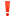 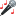 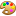 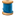 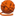 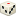 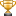 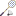 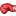 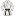 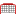 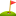 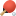 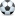 